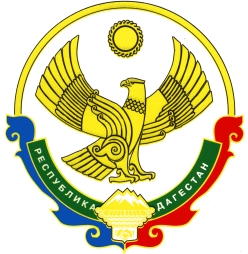 РЕСПУБЛИКА ДАГЕСТАНАДМИНИСТРАЦИЯ МУНИЦИПАЛЬНОГО ОБРАЗОВАНИЯСЕЛЬСКОГО ПОСЕЛЕНИЯ «СЕЛЬСОВЕТ «МЕКЕГИНСКИЙ»ПОСТАНОВЛЕНИЕ «28»  декабря  2023года                                                                               №36с. МекегиМодельный муниципальный правовой акто бюджете муниципального образования на очередной финансовый год.сельского поселения «сельсовет «Мекегинский»О бюджете МО «сельсовет «Мекегинский» на 2024г.          Статья   1. Утвердить бюджет МО «сельсовет Мекегинский» на 2023 год по расходам в сумме 8 061,600  рублей и доходам в сумме  8 061, 600  рублей.                         Статья 2. Установить, что доходы местного бюджета, поступающие в 2024году, формируются  за счёт доходов от уплаты федеральных, региональных и местных налогов и сборов по нормативам, установленным законодательными актами Российской Федерации, Республики Дагестан и настоящим постановлением:            налога на   доходы  физических  лиц - по нормативу 2% от фонда оплаты труда работников  аппарата по поселению;            земельного налога, взимаемого на территории поселений – по нормативу 100%;            налога на имущество физических лиц, взимаемого на территории поселений- по нормативу 100%;             единого сельскохозяйственного налога – по нормативу 30%;             доходов от продажи и передачи в аренду, до разграничения государственной собственности на землю, находящихся в государственной собственности земельных  участков, расположенных в границах межселенных территорий и предназначенных для целей жилищного строительства – по нормативу 100%;           100% дивидендов по акциям, находящихся в муниципальной собственности;      доходы  от сдачи в аренду имущества, находящегося  в муниципальной собственности;            часть прибыли муниципальных унитарных предприятий, остающейся после уплаты налогов и иных платежей в порядке, установленном представительным органом местного самоуправления  муниципального  образования  (если иное не установлено  Уставом муниципального образования);            поступления от продажи имущества, находящегося в муниципальной собственности;            отменённых налогов и сборов и сумм погашения налоговой задолженности прошлых лет – в соответствии с нормативами отчислений согласно законодательству  РД;            доходов от уплаты прочих налогов, сборов, пошлин, платежей, поступлений и неналоговых доходов, подлежащих зачислению в местный бюджет в соответствии с действующим законодательством.             Статья 3. Учесть в местном бюджете  на 2024 год поступления доходов по основным источникам в объёме согласно приложению 2 к настоящему постановлению.           Статья 4. Установить, что средства, полученные бюджетными учреждениями, находящимися в ведении органов местного самоуправления муниципального образования  и финансируемыми  за счёт средств местного бюджета, (далее – местные учреждения) от предпринимательской  и иной приносящей доход деятельности, подлежат отражению в доходах  местного бюджета, учитываются на лицевых счетах, открытых им в органе  осуществляющим  кассовое обслуживание  исполнения  местного бюджета и расходуются  местными учреждениями в соответствии со сметами доходов  и расходов  в пределах остатков  средств на их лицевых счетах.            Установить, что средства, полученные от предпринимательской и иной приносящей доход деятельности, не могут  направляться местными учреждениями на создание других организаций.           Установить, что заключение и оплата местными учреждениями договоров, исполнение которых осуществляется  за счёт средств, получаемых от предпринимательской и иной приносящей доход деятельности, производятся  в пределах утверждённых смет доходов и расходов.            Статья 5. Утвердить распределение расходов местного бюджета  на 2024 год по разделам, подразделам, целевым статьям расходов, видам расходов функциональной классификации, расходов бюджетов Российской Федерации согласно приложению 3 к настоящему постановлению.           Статья 6. Утвердить распределение расходов местного бюджета на 2024 год по разделам, подразделам, целевым статьям расходов, видам расходов ведомственной классификации, расходов бюджетов Российской Федерации согласно приложению 4 к настоящему постановлению.          Статья 7. Утвердить в 2024году субвенции,  выделяемые из местного бюджета бюджетам поселений,  входящим в состав муниципального района,  и направляемые на финансирование  расходов, связанных с передачей органам местного самоуправления  поселений осуществления  части полномочий органов местного самоуправления  муниципального района,  в размерах согласно приложению 5 к настоящему постановлению. (Передача полномочий осуществляется на основании соглашений, в том числе и в случае решения вопросов межмуниципального характера).             Статья 8. Установить, что заключение и оплата  местными учреждениями и органами местного самоуправления муниципального образования договоров, исполнение  которых осуществляется за счёт средств местного бюджета, производятся в пределах утверждённых им лимитов бюджетных  обязательств в соответствии с ведомственной, функциональной  и экономической классификациями расходов местного бюджета и с учётом принятых и не исполненных обязательств.            Обязательства,  вытекающие из договоров, исполнение которых осуществляется за счёт средств местного бюджета, принятые местными учреждениями и органами местного самоуправления муниципального образования сверх утверждённых им лимитов бюджетных обязательств, не подлежат оплате за счёт средств местного бюджета на 2024 год.           Учёт обязательств, подлежащих исполнению за счёт средств местного бюджета местными учреждениями и органами местного  самоуправления муниципального образования, финансируемыми  из местного бюджета на основе смет доходов и расходов, обеспечивается через орган, осуществляющий кассовое обслуживание исполнения местного бюджета.          Администрация МР «Левашинский район» имеет право приостанавливать оплату расходов местных учреждений  и органов местного самоуправления муниципального образования, нарушающих установленный Администрацией муниципального образования  порядок учёта обязательств, подлежащих исполнению за счёт средств местного бюджета.                                          Договор, заключённый местным  учреждением или органом местного самоуправления муниципального образования с нарушением требований настоящей статьи, либо его часть, устанавливающая  повышенные  обязательства местного бюджета, подлежат  признанию недействительными по иску вышестоящей организации или финансового органа администрации муниципального образования.           Статья 9. Органы местного самоуправления муниципального образования не вправе принимать в 2024 году решения  по увеличению численности муниципальных  служащих и работников  учреждений и учреждений и организаций бюджетной сферы, находящихся в ведении органов местного самоуправления муниципального образования, а также расходов на их содержание.           Статья 10. Установить, что использование не по целевому назначению бюджетных кредитов, выданных юридическим лицам и подлежащих возврату в местный бюджет, а также несоблюдение сроков возврата, влечёт наложение штрафа в размере _______(1\300)ставки  рефинансирования Центрального  банка Российской Федерации, действующей на период использования указанных средств не по целевому назначению.           Статья 11. Установить, что исполнение местного бюджета по казначейской  системе осуществляется финансовым органом администрации  муниципального образования  с использованием лицевых счетов бюджетных средств, открытых в органе, осуществляющем кассовое обслуживание исполнения местного бюджета  и в соответствии с законодательством Российской Федерации и законодательством Субъекта Федерации.            Установить, что кассовое обслуживание исполнения местного бюджетов осуществляется органом, осуществляющим  кассовое обслуживание исполнения местного бюджета на основании соглашения и на безвозмездной основе.            Статья  12. Нормативные  и иные правовые акты  органов местного самоуправления  муниципального образования, влекущие дополнительные расходы за  счёт средств местного бюджета на 2023 год, а также сокращающие его доходную базу, реализуются и применяются только при наличии соответствующих источников дополнительных поступлений  в местный бюджет и (или) при  сокращении  расходов по конкретным статьям  местного бюджета на 2024 год, а также после внесения  соответствующих изменений в настоящее постановление.           В случае если реализация  правового акта частично (не в полной мере)  обеспечена источниками финансирования в местном бюджете, таковой правовой акт реализуется и применяется в пределах средств, предусмотренных на эти цели в местном бюджете на 2024год.          Статья 13. Настоящее постановление вступает в силу  с 1 января 2024 года.          Статья 14. Разместить настоящее постановление на странице официального сайта администрации сельского поселения «сельсовет «Мекегинский» для опубликования.Глава администрации«сельсовет «Мекегинский»                               сельского поселения                                                                           Р.Д. Гаджиев                   